DELIBERA  78/23 DEL 28 FEBBRAIO 2023PUNTO 3 all’ OD.G. ) Ratifica delibera presidenziale 1/2023.In data ventotto febbraio 2023 su Piattaforma Cisco Webex, si riunisce il Consiglio dell’Ordine.Sono presenti i Consiglieri:Esito della votazione:Favorevoli: n. 12Contrari: 0Astenuti: 0*****Vista la Legge n. 56 del 18 febbraio 1989;Visto le istanze di riconoscimento dell’esercizio della psicoterapia presentate dagli iscritti Bigi Elettra, Lucia Valentina, Panizzi Chiara e Ribola Martina;Vista la delibera presidenziale n.1 in data 27 gennaio 2023 con la quale -considerata l’urgenza per gli iscritti summenzionati di presentare la propria candidatura per un concorso - e vista l’impossibilità di procedere con delibera consigliare- è stato ritenuto opportuno riconoscere loro l’esercizio dell’attività  psicoterapeutica Tutto ciò premesso, il Consiglio dell’Ordine degli Psicologi della Liguria all’unanimità RATIFICA con la presente delibera La delibera presidenziale n. 1 del27/1/2023 .Delibera n. 78Il Consigliere segretario			La PresidenteDott.ssa Biancamaria Cavallini		Dott.ssa Mara Fiaschi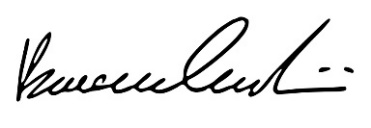 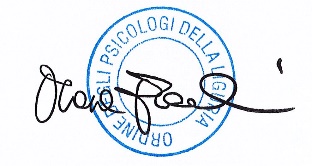 CONSIGLIERICONSIGLIERIPresenteAssenteBARATTA BEATRICEXBATTAGLIAALESSIAX
(entra alle ore 20.30)BRAMERIALESSANDRAXCALLEROGIULIANAX(entra alle ore 20.30)CAVALLINIBIANCAMARIAXDE DONNOARMANDOXDURANDFRANCESCOXFEMIACLARETTAXFIASCHIMARA DONATELLAXNOTAFRANCESCAXPITTALUGAMARINAXROMEOGIUSEPPINAXVERDEALFREDOXVITALORENZOXZUNINOANNAX